Hoe omgaan met niet-gebruikte of vervallen geneesmiddelen?De officiële richtlijnen voor het omgaan met niet-gebruikte of vervallen geneesmiddelen zijn terug te vinden op apotheek.be en in deze folder. OVAM maakte op hun website een overzicht van de meest gestelde vragen en antwoorden.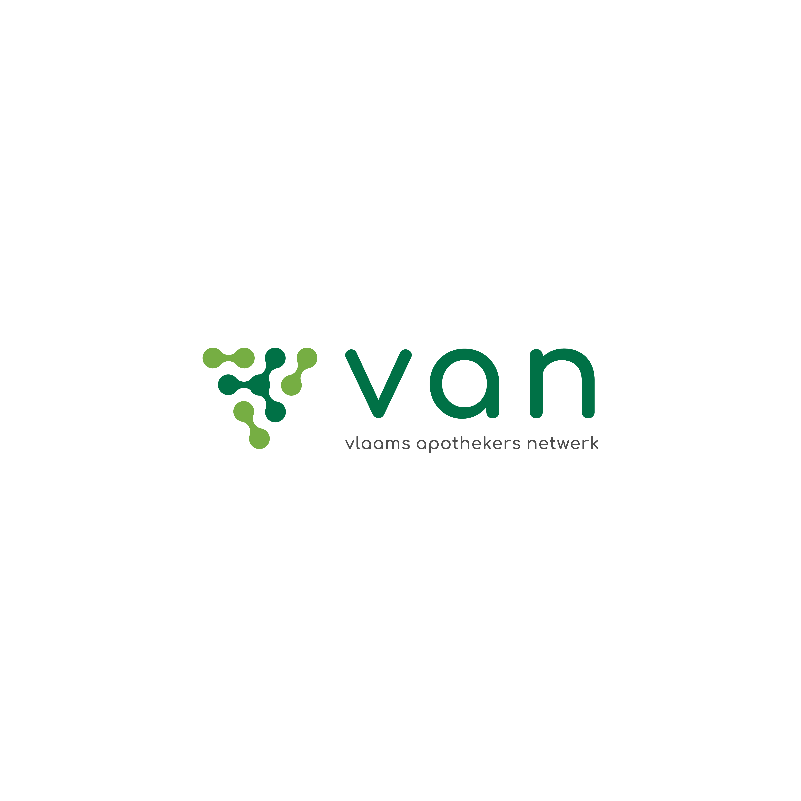 Met betrekking tot het vernietigen van siropen is het van belang te weten dat niet elke siroop eenzelfde impact zal hebben op het milieu. Zoals te lezen in de officiële richtlijnen worden onder meer producten op basis van kruiden niet ingezameld door de apotheker.We maken volgend onderscheid:
Een restant (ongebruikt of vervallen) van een siroop met een geneesmiddel (bv. antibioticum, hoestremmer, anti-epilepticum …) moet via de apotheek ingezameld worden. Deze restanten kunnen immers onvoldoende uit het huishoudelijk water worden gefilterd (via waterzuiveringsstations) waardoor ze in het leefmilieu terecht komen. In het geval van siropen met antibiotica zal dit de antibioticumresistentie in de hand werken. Een restant (ongebruikt of vervallen) van een plantaardige siroop op basis van kruiden (bv. wilde tijm, weegbree, heemst …) kan via de gootsteen of toilet worden vernietigd. Hier verwacht men geen gevolg voor het milieu.We kunnen echter niet verwachten dat elke burger het onderscheid kan maken tussen geneesmiddelen, kruiden- of vitaminepreparaten, dieetvoeding ... Vandaar de algemene regel: breng niet-gebruikte en vervallen geneesmiddelen en gezondheidsproducten terug naar de apotheek. De apotheker geeft dan het juiste advies over hoe men de desbetreffende producten kan vernietigen.De geneesmiddelenresten die de apotheker inzamelt, worden – net als het gewone huishoudelijk afval – verbrand. Toch heeft een gescheiden inzameling nut: we voorkomen dat burgers en patiënten zich (bewust of onbewust) automediceren met vervallen geneesmiddelen of geneesmiddelen die niet voor hen bedoeld zijn. Vervallen en ongebruikte medicatie moet dus zo snel mogelijk uit het circuit gehaald worden.Om de kosten en de impact op het leefmilieu te verminderen kan de burger:
De papieren bijsluiters en de kartonnen omverpakkingen op voorhand verwijderen en bij het oud papier en karton gooien.Lege verpakkingen (lege doordruk- of kunstverpakkingen, lege flesjes, enz.) niet naar de apotheek brengen, maar verzamelen voor de huis-aan-huisophaling of naar het containerpark brengen.Bij het opstarten van een nieuwe therapie steeds aan de arts of de apotheker de kleinst mogelijke verpakking vragen. Wanneer de therapie vervolgens moet worden aangepast (bijvoorbeeld omdat ze niet goed worden verdragen of onvoldoende effectief is), zal er minder geneesmiddelenafval zijn. De huisapotheker van de patiënt kan adviseren over de therapie en de beschikbare verpakkingsgroottes.Toezien op de gepaste verpakkingsgrootte van zijn geneesmiddel. Bij een therapie die beperkt is in de tijd (bijvoorbeeld een antibioticumkuur of behandeling met ontstekingsremmers) dient de verpakkingsgrootte van het voorgeschreven of afgeleverde geneesmiddel afgestemd te zijn op de duur van de therapie. Ook hier kan de huisapotheker adviseren. Toezien op het aantal verpakkingen van zijn geneesmiddel dat hij afhaalt. In sommige gevallen schrijft de arts meerdere voorschriften voor van eenzelfde geneesmiddel (chronisch gebruik). Echter, wanneer de therapie toch moet worden aangepast en de patiënt de reeds afhaalde geneesmiddelen niet meer kan gebruiken, is het omwille van kwaliteitseisen voor de apotheker onmogelijk de afgeleverde verpakkingen terug te nemen. De apotheker moet dan de afgehaalde en niet-gebruikte geneesmiddelen vernietigen. Zijn huisapotheker vragen een medicatieschema op te stellen. Op die manier heeft de patiënt een overzicht van zijn geneesmiddelen en gezondheidsproducten en de momenten waarop ze moeten worden gebruikt. Dit bevordert de therapietrouw en zorgt ervoor dat de het aantal afgeleverde geneesmiddelenverpakkingen afgestemd is op de therapie en de duur ervan. Dit leidt dan op zijn beurt weer tot minder geneesmiddelenafval.Het Vlaams Apothekers Netwerk werkt actief mee aan de Green Deal Duurzame Zorg, een initiatief van het Departement Omgeving van de Vlaamse Overheid. Binnen deze Green Deal engageren we ons als sector om mee na te denken over hoe we de impact van geneesmiddelenresten (zowel via afval als na uitscheiding door de mens) op het oppervlaktewater kunnen verminderen. In het najaar van 2021 ondertekent het Vlaams Apothekers Netwerk mee het charter van deze Green Deal.